Różne rodzaje muszli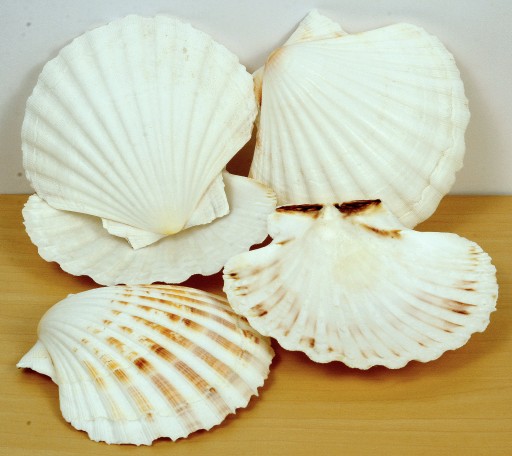 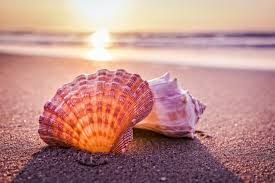 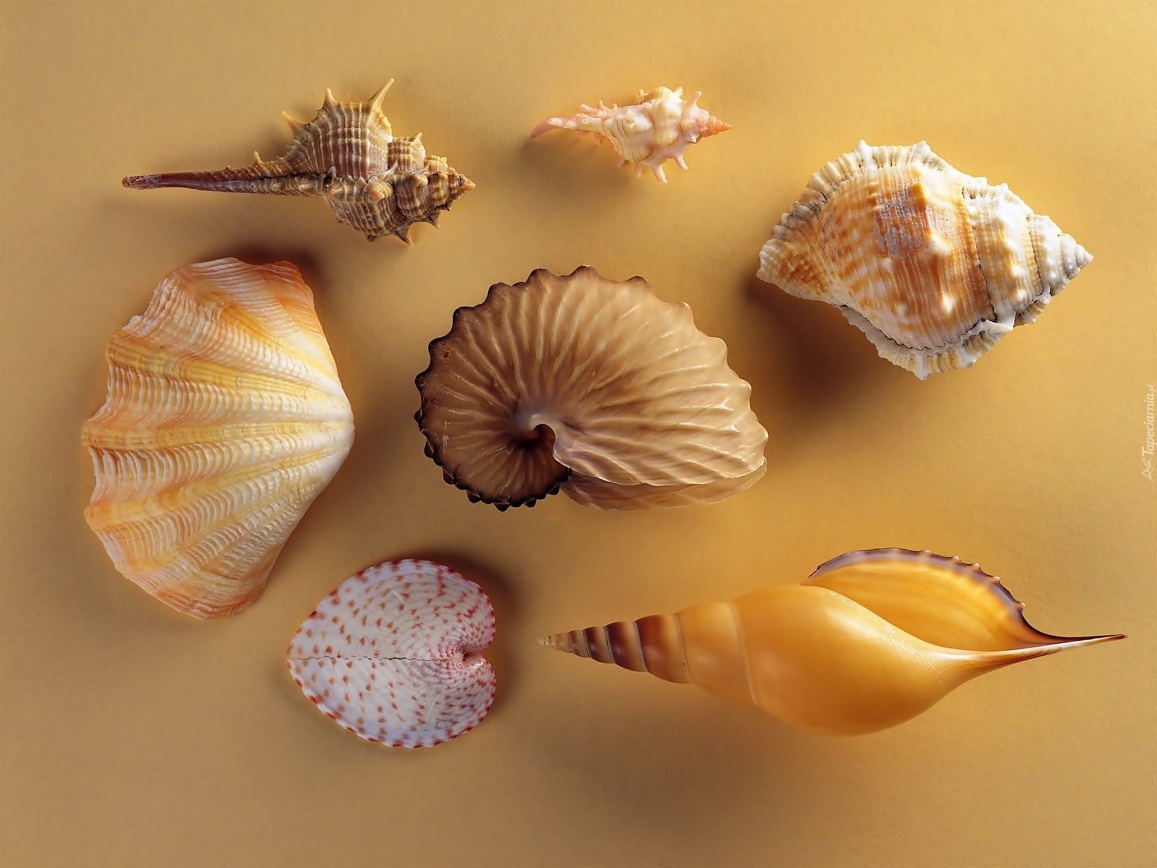 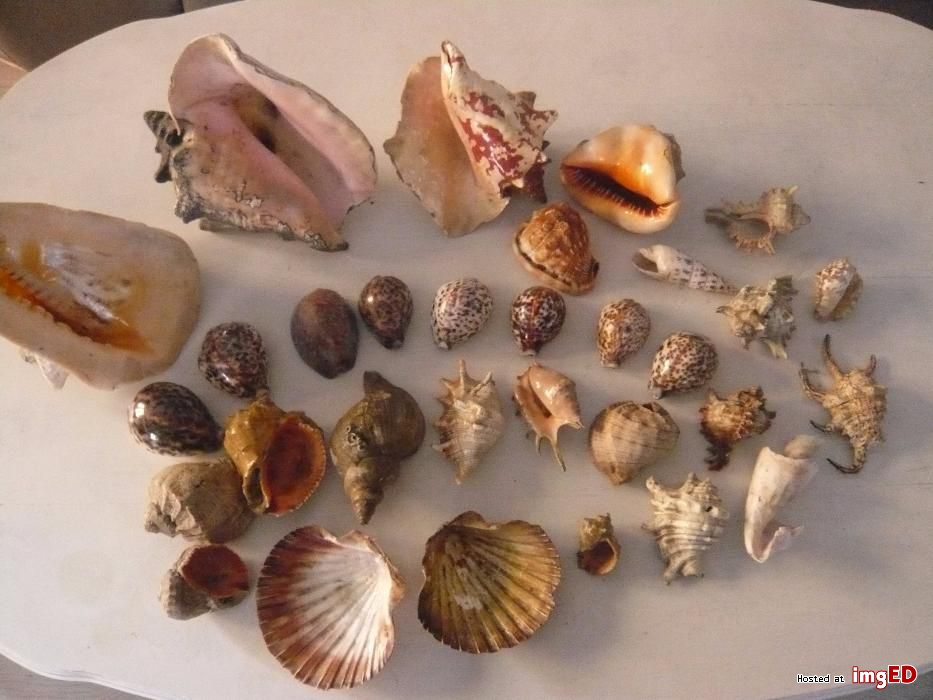 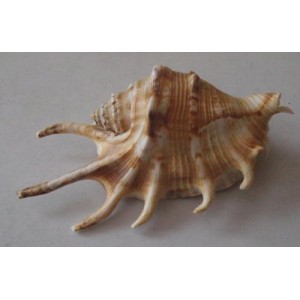 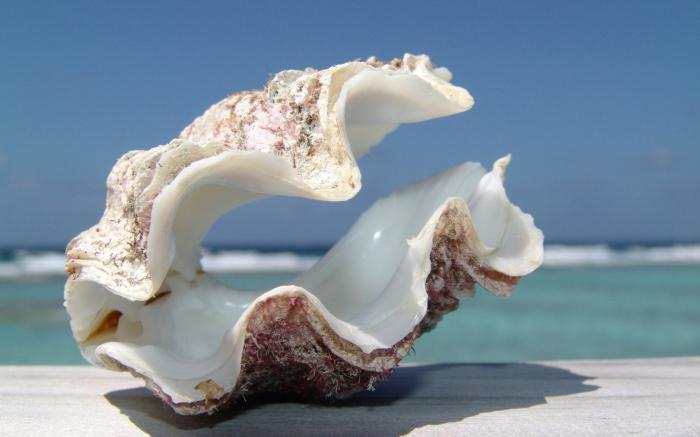 